Broj: U-V-12-33-3/ 23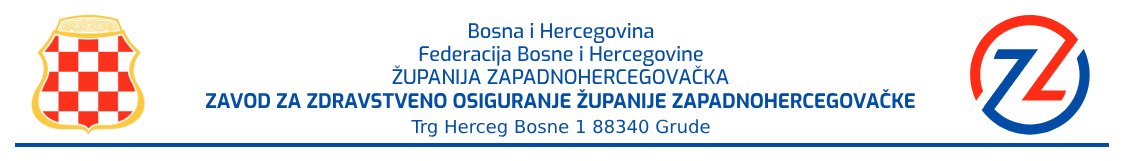 Datum, 20. prosinca  2023. godineNa temelju članka 19. Statuta Zavoda za zdravstveno osiguranje Županije Zapadnohercegovačke broj: UV-12-4-2/11 od 26. rujna 2011. godine („Narodne novine Županije Zapadnohercegovačke“, broj:12/11), Upravno vijeće Zavoda na 33. sjednici održanoj  20. prosinca  2023. godine donosi:O D L U K U O  DODJELI  JEDNOKRATNIH  NOVČANIH POMOĆI  I GRANTOVA U ZAVODU ZA ZDRAVSTVENO OSIGURANJE ŽUPANIJE ZAPADNOHERCEGOVAČKE                                                        Članak 1.	(Predmet Odluke)Ovom Odlukom utvrđuju se  procedure, uvjeti i načini dodjele jednokratnih  novčanih  pomoći fizičkim osobama i  grantova  neprofitnim  pravnim  osobama iz sredstava  Zavoda za zdravstveno osiguranje Županije Zapadnohercegovačke (u daljnjem tekstu: Zavod), sukladno Financijskom planu Zavoda za tekuću godinu.                                                       Članak  2.                                     (Način podnošenja zahtjeva)(1)  Osiguranici  Zavoda  mogu  podnijeti  zahtjev, preko nadležnog  obiteljskog  liječnika,  za  ostvarivanje  jednokratne  novčane  pomoći, odnosno  prava  na  sufinanciranje  nabave  lijekova,  ortopedskih  i  drugih   pomagala  koji  se  ne nalaze  na privremenoj  listi  lijekova  koji  se  propisuju  i  izdaju  na  teret  sredstava  Zavoda (u daljnjem tekstu: Lista  lijekova), odnosno  koji  se ne  nalaze  na  Listi  ortopedskih  pomagala utvrđenoj Uredbom  Vlade  Županije  Zapadnohercegovačke  o  obujmu, uvjetima  i  načinu  ostvarivanja  prava  osiguranih  osoba  na  korištenje  ortopedskih  i  drugih  pomagala  koja  se  odobravaju  osiguranim  osobama  u  Županiji  Zapadnohercegovačkoj (u daljnjem tekstu:Uredba).                                                     Članak 3.                                  (Medicinska opravdanost zahtjeva)(1)  O medicinskoj opravdanosti   zahtjeva  iz  stavka 1.  odlučuje  Liječničko  povjerenstvo  Zavoda  za  lijekove, ortopedska  i  druga  pomagala (u daljnjem tekstu: Liječničko  povjerenstvo).                                                        Članak  4.                                          ( Daljnje rješavanje)Zahtjevi koje  je Liječničko povjerenstvo pozitivno ocijenilo odnosno  koji  su  medicinski  opravdani, idu  na  daljnje  rješavanje  u  smislu  utvrđivanja  konačnog  iznosa  jednokratne  pomoći, odnosno  iznosa kojim  će  biti  sufinancirana  nabava  konkretnog  lijeka, ortopedskog  ili  drugog  pomagala  za  osiguranike  Zavoda.                                                         Članak  5.                                  (Povjerenstvo za rješavanje zahtjeva)Postupak odobravanja konačnog iznosa jednokratne novčane pomoći  vodi  i  obrađuje  posebno Povjerenstvo za  rješavanje zahtjeva za jednokratne novčane pomoći (u daljnjem tekstu: Povjerenstvo za jednokratne  pomoći), osim  ako  je  riječ  o  financiranju, odnosno  sufinanciranju  nabave  pojedinih  lijekova, hrane  ili  drugih  pomagala  za  koje  je pozitivnim materijalnim  propisima  unaprijed  određen  udio  financiranja, odnosno  sufinanciranja  Zavoda.          (2) Povjerenstvo  za  jednokratne  pomoći  se  sastoji  od  tri  člana  iz  reda  djelatnika  Zavoda, koje  imenuje  ravnatelj  Zavoda  posebnom  odlukom, s tim da je predsjednik  Povjerenstva  diplomirani  pravnik  odnosno ekvivalent po Bolonjskom procesu studiranja.          (3) Povjerenstvo se sastaje na sjednicama najmanje jednom tjedno, te   o  istima  vodi  zapisnik.          (4) Povjerenstvo ima obvezu kontinuiranog praćenja tržišnih i referalnih cijena lijekova utvrđenih od strane  Agencije za lijekove i medicinska sredstva Bosne i Hercegovine za lijekove koji se sufinanciraju od strane Zavoda, a ne nalaze se na Listi lijekova.         (5) Povjerenstvo je dužno u situacijama definiranim člankom 12.Uredbe, pratiti tržišne cijene ortopedskih pomagala, koja se odobravaju/sufinanciraju, a ne nalaze se na listi ortopedskih i drugih pomagala utvrđenih Uredbom.                                                     Članak  6.                                     (Potrebna dodatna dokumentacija)U  predmetnom  postupku  od  podnositelja  zahtjeva  dodatno  će  se  zatražiti  sljedeća  dokumentacija:ovjerena izjava kojom se potvrđuje  popis osoba  koji  žive  u  zajedničkom kućanstvu  sa  podnositeljem zahtjeva,predračun  za  nabavu lijeka, ortopedskog i  drugog  pomagala  za  period  koji  je  odobren  nalazom i  mišljenjem  Liječničkog  povjerenstva,dokaz o novčanim  primanjima članova zajedničkog kućanstva  podnositelja  zahtjeva,preslika  osobne  iskaznice,ostala  medicinska  dokumentacija, te druga  dokumentacija koju zatraži   Povjerenstvo  za  jednokratne  pomoći.                                                         Članak  7.                                      (Kriteriji za razmatranje i vrednovanje zahtjeva)(1) Prilikom  razmatranja  predmetnih  zahtjeva  u  obzir  će  se  uzeti  sljedeće:dijagnoza  bolesti podnositelja  zahtjeva,dob  podnositelja zahtjeva,socijalni  status  podnositelja  zahtjeva, odnosno  obitelji  istoga.(2) Kriteriji  za  vrednovanje  predmetnih  zahtjeva su definirani u Prilogu 1, koji je  sastavni dio ove Odluke.(3) Temeljem  prijedloga  Povjerenstva  za  jednokratne  pomoći, zamjenik  ravnatelja  donosi  odluku  o  isplati  jednokratne  novčane  pomoći  osiguraniku, podnositelju  zahtjeva.(4) Ravnatelj  Zavoda  može  ovlastiti  i  drugog  djelatnika  Zavoda  da  donosi  odluku  iz  prethodnog  stavka.                                                           Članak  8.                                             ( Izuzetci u primjeni) 	(1) Iznimno, osim procedura  utvrđenih  kroz  gore  navedene  odredbe  ove  odluke, imajući  u  vidu  tešku  socijalno  ekonomsku  situaciju,  te  s  obzirom  na  činjenicu  da   prioritetni   federalni   vertikalni program  zdravstvene  zaštite   ne   funkcionira   u   potpunom   smislu,  te   ne pokriva   troškove  nabave  skupih  lijekova,  kao  ni  liječenje  teško  oboljelih osoba, Upravno  vijeće Zavoda i  ravnatelj  Zavoda  mogu  odobriti pravo na posebnu  jednokratnu novčanu pomoć.(2) Pravo  na  jednokratnu   novčanu   pomoć  iz  prethodnog  stavka  može  se  odobriti osiguranicima  Zavoda,  koji  su oboljeli  od  teških  bolesti;  maligne   neoplazme,   sistemske   bolesti,   teške kronične bolesti, teške neurološke bolesti i drugih teških bolesti koje životno ugrožavaju  osiguranika,  koji  su  izloženi  znatnijim  financijskim   izdacima,  te koji žive u teškoj socijalnoj situaciji.                                                         Članak 9.                                               (Podnositelj zahtjeva ) 	(1) Dodjela jednokratne novčane pomoći  iz  prethodnog  članka odobravat će se na zahtjev osiguranika-oboljele osobe, odnosno na zahtjev osobe koja  se  brine  o teško oboljeloj osobi.(2) Iznimno,  jednokratna  novčana  pomoć  se   može   dodijeliti   i   osobama koje  nisu  osiguranici  Zavoda  u  slučaju  kada   se   radi   o   pomoći  u iznimno   teškoj situaciji, odnosno  kada  se  radi  o pomoći  osobama  kojima  se kroz  humanitarne   akcije   prikupljaju   sredstva za liječenje teško oboljelih osoba u Bosni i Hercegovine                                                        Članak 10.                                        (Potrebna dokumentacija)(1) Uz zahtjev iz članka9.  prilaže se:  preslika medicinske  dokumentacije, kućna lista, preslika osobne iskaznice te ostala dokumentacija koju zatraže stručne službe Zavoda.(2) Upravno vijeće Zavoda,  odnosno  ravnatelj  Zavoda  može  tražiti  od liječničkih  povjerenstava  utemeljenih  u  Zavodu  da  se  očituju  o  pojedinim zahtjevima za jednokratnu novčanu pomoć  iz  članka  9. ove  Odluke.                                                                  Članak  11.            (Dodatni kriteriji za odobravanje zahtjeva iz članka 8. ove Odluke)(1) Prilikom razmatranja podnesenih zahtjeva za dodjelu jednokratne novčane pomoći iz  članka  8. u obzir će se  uzeti: dijagnoza  bolesti,  dob  osiguranika,  očekivani troškovi liječenja i imovinsko-socijalni status osiguranika, odnosno obitelji osiguranika.(2) Doznaka odobrenih sredstava vršit će se na račun zdravstvene ustanove, odnosno dobavljača  ili  na  osobni  račun  osiguranika,  odnosno  podnositelja  zahtjeva. 	       Članak  12.                                            (Udruge građana)(1) U svrhu poticanja rada udruga građana koje u svom radu promiču, odnosno  promoviraju stjecanje znanja  i  navika  o  zdravom  načinu života te  potpomažu  očuvanje  i  unapređenje  zdravlja,  udruga  koje  provode različite preventivne programe i aktivnosti, te koje provode posebne aktivnosti  pomoći  već  oboljelim  članovima  (npr. udruge  branitelja  iz  Domovinskog  rata), mogu  se odrediti  i  dodijeliti  određena sredstva sukladno Financijskom planu Zavoda za tekuću godinu.(2) Uz zahtjev se dostavlja program rada  udruge, program provođenja planiranih  aktivnosti,  te  ostala  dokumentacija  koju  zatraže  stručne  službe Zavoda.(3) Udruga  kojoj  je Zavod  odobrio  i dodijelio određena  sredstva  dužna je  po  potrošnji  istih  dostaviti izvješće  o  potrošnji  tih  sredstava,  a  najkasnije  na  traženje  stručnih  službi  Zavoda.                                                 Članak 13.                          (Jedinstveni registar korisnika gotovinskih naknada)(1) Zavod će unositi podatke u informacijski sustav Jedinstvenog registra korisnika gotovinskih naknada na koje se ne uplaćuju doprinosi, sukladno Zakonu o jedinstvenom registru korisnika gotovinskih naknada na koje se ne uplaćuju doprinosi („Službene novine Federacije BiH“ broj: 25/17 ) .(2)  Podatci o korisnicima gotovinskih naknada na koje se ne uplaćuju doprinosi, unositi će se i obrađivati u skladu s Pravilnikom o uspostavi Jedinstvenog registra korisnika gotovinskih naknada na koje se ne uplaćuju doprinosi(“Službene novine Federacije BiH“br:87/17), te s Tehničkim uputstvom za unos, obradu i korištenje podataka koji se nalaze u jedinstvenom registru br:06-02/1-2483/19.             (3)  Zadužuju se stručne službe Zavoda da izvijeste Upravno vijeće Zavoda o provedbi ove Odluke na polugodišnjoj razini.                                                        Članak  14.                                              (Stupanje na snagu)Stupanjem na snagu ove Odluke stavlja se van snage Odluka broj:U-V-12-6-7/21 od 2.lipnja 2021.godine.(2)Ova Odluka stupa na snagu danom donošenja i objavit će se na službenoj web stranici Zavoda.                      Predsjednik Upravnog vijeća              	Velimir  Markota  v. r.